Берёзовский сельский Совет народных депутатов Чарышского района Алтайского краяРЕШЕНИЕс. БерёзовкаО бюджете Берёзовского сельсовета Чарышского района Алтайского краяна 2022 годСтатья 1 Основные характеристики бюджета сельского поселения на 2022 год1. Утвердить основные характеристики бюджета сельского поселения на 2022 год:1) прогнозируемый общий объем доходов бюджета сельского поселения в сумме 1 606,1 тыс. рублей, в том числе объем межбюджетных трансфертов, получаемых из других бюджетов, в сумме 793,1 тыс. рублей;2) общий объем расходов бюджета сельского поселения в сумме 1 647,1 тыс. рублей;3) верхний  предел  муниципального  долга  по состоянию на 1 января 2023 года в  сумме 0,0 тыс. рублей, в том числе верхний предел долга по муниципальным гарантиям в сумме 0,0 тыс. рублей;4) дефицит бюджета сельского поселения в сумме 41,0 тыс. рублей.2. Утвердить источники финансирования дефицита бюджета сельского поселения на 2022 год согласно приложению 1 к настоящему Решению.Статья 2. Бюджетные ассигнования бюджета сельского поселения на 2022 год1. Утвердить:1) распределение бюджетных ассигнований по разделам и подразделам классификации расходов бюджета сельского поселения на 2022 год согласно приложению 2 к настоящему Решению;2) ведомственную структуру расходов бюджета сельского поселения на 2022 год согласно приложению 3 к настоящему Решению;3) распределение бюджетных ассигнований по разделам, подразделам, целевым статьям, группам (группам и подгруппам) видов расходов на 2022  год согласно приложению 4 к настоящему Решению;2. Утвердить общий объем бюджетных ассигнований, направляемых на исполнение публичных нормативных обязательств, на 2022 год в сумме 0,0 тыс. рублей.3. Утвердить объем бюджетных ассигнований резервного фонда администрации Берёзовского сельсовета на 2022 год в сумме 4,0 тыс. рублей.Статья 3. Особенности исполнения бюджета сельского поселения1.  Администрация Берёзовского сельсовета Чарышского района Алтайского края вправе в ходе исполнения настоящего Решения без внесения изменений в настоящее Решение вносить изменения в сводную бюджетную роспись в соответствии с действующим бюджетным законодательством.2. Установить, что заключение и оплата ранее заключенных получателями средств бюджета сельского поселения контрактов, исполнение которых осуществляется за счет средств бюджета сельского поселения, производятся в пределах доведенных им лимитов бюджетных обязательств, если иное не установлено Бюджетным кодексом Российской Федерации, и с учетом принятых и неисполненных обязательств.3. Обязательства, вытекающие из контрактов (договоров), исполнение которых осуществляется за счет средств бюджета сельского поселения, и принятые к исполнению получателями средств сельского бюджета поселения сверх доведенных лимитов бюджетных обязательств, оплате не подлежат, за исключением случаев, установленных Бюджетным кодексом Российской Федерации.4. Рекомендовать органам местного самоуправления Берёзовского сельсовета Чарышского района Алтайского края не принимать решений, приводящих к увеличению численности муниципальных служащих.Статья 4. Приведение решений и иных нормативных правовых актов Берёзовского сельсовета Чарышского района Алтайского края в соответствие с настоящим РешениемРешения и иные нормативные правовые акты Берёзовского сельсовета Чарышского района Алтайского края подлежат приведению в соответствие с настоящим Решением не позднее трех месяцев со дня вступления в силу настоящего Решения.Статья 5. Вступление в силу настоящего РешенияНастоящее Решение вступает в силу с 1 января 2022 года.с. Берёзовка22.12.2021 года№ 22Источники финансирования дефицита бюджета сельского поселения на 2022 годРаспределение бюджетных ассигнований по разделам и подразделам классификации расходов бюджета сельского поселения на 2022  годВедомственная структура расходов бюджета сельского поселения на 2022 годРаспределение бюджетных ассигнований по разделам, подразделам, целевым статьям, группам (группам и подгруппам) видов расходов на 2022 годот 22.12.2021№ 22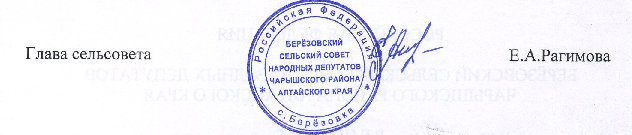 ПРИЛОЖЕНИЕ 1к решению«О бюджете Берёзовского сельсовета Чарышского района Алтайского края на 2022 год»КодИсточники финансирования дефицита бюджетаСумма, тыс. рублей303 01 05 00 00 00 0000 000Изменение остатков средств на счетах по учету средств бюджетов41,0ПРИЛОЖЕНИЕ 2к решению«О бюджете Берёзовского сельсовета Чарышского района Алтайского края на 2022 год»НаименованиеРз/ПрСумма, тыс. рублей123ОБЩЕГОСУДАРСТВЕННЫЕ ВОПРОСЫ01 001 534,2Функционирование Правительства Российской Федерации, высших исполнительных органов государственной власти субъектов Российской Федерации, местных администраций01 04834,6Обеспечение проведения выборов и референдумов01 0730,0Резервные фонды01 114,0Другие общегосударственные вопросы01 13665,6НАЦИОНАЛЬНАЯ ОБОРОНА02 00108,7Мобилизационная и вневойсковая подготовка02 03108,7НАЦИОНАЛЬНАЯ БЕЗОПАСНОСТЬ И ПРАВООХРАНИТЕЛЬНАЯ ДЕЯТЕЛЬНОСТЬ03 002,2Защита населения и территории от чрезвычайных ситуаций природного и техногенного характера, пожарная безопасность03 102,2ЖИЛИЩНО-КОММУНАЛЬНОЕ ХОЗЯЙСТВО05 002,0Другие вопросы в области жилищно-коммунального хозяйства05 052,0Итого1 647,1ПРИЛОЖЕНИЕ 3к решению«О бюджете Берёзовского сельсовета Чарышского района Алтайского края на 2022 год»НаименованиеКодРз/ПрЦСРВрСумма, тыс. рублей123456Администрация Берёзовского сельсовета Чарышского района Алтайского края3031 647,1ОБЩЕГОСУДАРСТВЕННЫЕ ВОПРОСЫ30301 001 534,2Функционирование Правительства Российской Федерации, высших исполнительных органов государственной власти субъектов Российской Федерации, местных администраций30301 04834,6Руководство и управление в сфере установленных функций органов государственной власти субъектов Российской Федерации и органов местного самоуправления30301 040100000000834,6Расходы на обеспечение деятельности органов местного самоуправления30301 040120000000834,6Центральный аппарат органов местного самоуправления30301 040120010110356,8Расходы на выплаты персоналу в целях обеспечения выполнения функций государственными (муниципальными) органами, казенными учреждениями, органами управления государственными внебюджетными фондами30301 040120010110100182,1Закупка товаров, работ и услуг для обеспечения государственных (муниципальных) нужд30301 040120010110200158,0Уплата налогов, сборов и иных платежей30301 04012001011085016,7Глава местной администрации (исполнительно-распорядительного органа муниципального образования)30301 040120010130353,0Расходы на выплаты персоналу в целях обеспечения выполнения функций государственными (муниципальными) органами, казенными учреждениями, органами управления государственными внебюджетными фондами30301 040120010130100353,0Расходы на оплату труда по осуществлению переданных полномочий органов местного самоуправления за счёт межбюджетных трансфертов из районного бюджета в соответствии с заключёнными соглашениями30301 040120060510124,8Расходы на выплаты персоналу в целях обеспечения выполнения функций государственными (муниципальными) органами, казенными учреждениями, органами управления государственными внебюджетными фондами30301 040120060510100124,8Обеспечение проведения выборов и референдумов30301 0730,0Руководство и управление в сфере установленных функций органов государственной власти субъектов Российской Федерации и органов местного самоуправления30301 07010000000030,0Расходы на проведение выборов и референдумов30301 07013000000030,0Проведение выборов в представительные органы муниципального образования30301 07013001024030,0Специальные расходы30301 07013001024088030,0Резервные фонды30301 114,0Иные расходы органов государственной власти субъектов Российской Федерации и органов местного самоуправления30301 1199000000004,0Резервные фонды30301 1199100000004,0Резервные фонды местных администраций30301 1199100141004,0Резервные средства30301 1199100141008704,0Другие общегосударственные вопросы30301 13665,6Иные расходы органов государственной власти субъектов Российской Федерации и органов местного самоуправления30301 139900000000665,6Расходы на выполнение других обязательств государства30301 139990000000665,6Прочие выплаты по обязательствам государства30301 139990014710665,6Расходы на выплаты персоналу в целях обеспечения выполнения функций государственными (муниципальными) органами, казенными учреждениями, органами управления государственными внебюджетными фондами30301 139990014710100540,8Закупка товаров, работ и услуг для обеспечения государственных (муниципальных) нужд30301 139990014710200124,8НАЦИОНАЛЬНАЯ ОБОРОНА30302 00108,7Мобилизационная и вневойсковая подготовка30302 03108,7Руководство и управление в сфере установленных функций органов государственной власти субъектов Российской Федерации и органов местного самоуправления30302 030100000000108,7Руководство и управление в сфере установленных функций30302 030140000000108,7Осуществление первичного воинского учета на территориях, где отсутствуют военные комиссариаты30302 030140051180108,7Расходы на выплаты персоналу в целях обеспечения выполнения функций государственными (муниципальными) органами, казенными учреждениями, органами управления государственными внебюджетными фондами30302 03014005118010099,9Закупка товаров, работ и услуг для обеспечения государственных (муниципальных) нужд30302 0301400511802008,8НАЦИОНАЛЬНАЯ БЕЗОПАСНОСТЬ И ПРАВООХРАНИТЕЛЬНАЯ ДЕЯТЕЛЬНОСТЬ30303 002,2Защита населения и территории от чрезвычайных ситуаций природного и техногенного характера, пожарная безопасность30303 102,2Предупреждение и ликвидация чрезвычайных ситуаций и последствий стихийных бедствий30303 1094000000002,2Финансирование иных мероприятий по предупреждению и ликвидации чрезвычайных ситуаций и последствий стихийных бедствий30303 1094200000002,2Осуществление части полномочий по участию в предупреждении и ликвидации последствий чрезвычайных ситуаций в границах поселений за счёт межбюджетных трансфертов из районного бюджета30303 1094200620101,1Закупка товаров, работ и услуг для обеспечения государственных (муниципальных) нужд30303 1094200620102001,1Осуществление части полномочий по осуществлению мероприятий по обеспечению безопасности людей на водных объектах, охране их жизни и здоровья за счёт межбюджетных трансфертов из районного бюджета30303 1094200620201,1Закупка товаров, работ и услуг для обеспечения государственных (муниципальных) нужд30303 1094200620202001,1ЖИЛИЩНО-КОММУНАЛЬНОЕ ХОЗЯЙСТВО30305 002,0Другие вопросы в области жилищно-коммунального хозяйства30305 052,0Иные вопросы в области жилищно-коммунального хозяйства30305 0592000000002,0Иные расходы в области жилищно-коммунального хозяйства30305 0592900000002,0Осуществление части полномочий по ведению в установленном порядке учёта граждан в качестве нуждающихся жилых помещениях, предоставляемых по договорам социального найма и полномочия в сфере жилищных отношений за счёт межбюджетных трансфертов из районного бюджета30305 0592900680202,0Закупка товаров, работ и услуг для обеспечения государственных (муниципальных) нужд30305 0592900680202002,0ПРИЛОЖЕНИЕ 4к решению«О бюджете Берёзовского сельсовета Чарышского района Алтайского края на 2022 год»НаименованиеРз/ПрЦСРВрСумма, тыс. рублей12345ОБЩЕГОСУДАРСТВЕННЫЕ ВОПРОСЫ01 001 534,2Функционирование Правительства Российской Федерации, высших исполнительных органов государственной власти субъектов Российской Федерации, местных администраций01 04834,6Руководство и управление в сфере установленных функций органов государственной власти субъектов Российской Федерации и органов местного самоуправления01 040100000000834,6Расходы на обеспечение деятельности органов местного самоуправления01 040120000000834,6Центральный аппарат органов местного самоуправления01 040120010110356,8Расходы на выплаты персоналу в целях обеспечения выполнения функций государственными (муниципальными) органами, казенными учреждениями, органами управления государственными внебюджетными фондами01 040120010110100182,1Закупка товаров, работ и услуг для обеспечения государственных (муниципальных) нужд01 040120010110200158,0Уплата налогов, сборов и иных платежей01 04012001011085016,7Глава местной администрации (исполнительно-распорядительного органа муниципального образования)01 040120010130353,0Расходы на выплаты персоналу в целях обеспечения выполнения функций государственными (муниципальными) органами, казенными учреждениями, органами управления государственными внебюджетными фондами01 040120010130100353,0Расходы на оплату труда по осуществлению переданных полномочий органов местного самоуправления за счёт межбюджетных трансфертов из районного бюджета в соответствии с заключёнными соглашениями01 040120060510124,8Расходы на выплаты персоналу в целях обеспечения выполнения функций государственными (муниципальными) органами, казенными учреждениями, органами управления государственными внебюджетными фондами01 040120060510100124,8Обеспечение проведения выборов и референдумов01 0730,0Руководство и управление в сфере установленных функций органов государственной власти субъектов Российской Федерации и органов местного самоуправления01 07010000000030,0Расходы на проведение выборов и референдумов01 07013000000030,0Проведение выборов в представительные органы муниципального образования01 07013001024030,0Специальные расходы01 07013001024088030,0Резервные фонды01 114,0Иные расходы органов государственной власти субъектов Российской Федерации и органов местного самоуправления01 1199000000004,0Резервные фонды01 1199100000004,0Резервные фонды местных администраций01 1199100141004,0Резервные средства01 1199100141008704,0Другие общегосударственные вопросы01 13665,6Иные расходы органов государственной власти субъектов Российской Федерации и органов местного самоуправления01 139900000000665,6Расходы на выполнение других обязательств государства01 139990000000665,6Прочие выплаты по обязательствам государства01 139990014710665,6Расходы на выплаты персоналу в целях обеспечения выполнения функций государственными (муниципальными) органами, казенными учреждениями, органами управления государственными внебюджетными фондами01 139990014710100540,8Закупка товаров, работ и услуг для обеспечения государственных (муниципальных) нужд01 139990014710200124,8НАЦИОНАЛЬНАЯ ОБОРОНА02 00108,7Мобилизационная и вневойсковая подготовка02 03108,7Руководство и управление в сфере установленных функций органов государственной власти субъектов Российской Федерации и органов местного самоуправления02 030100000000108,7Руководство и управление в сфере установленных функций02 030140000000108,7Осуществление первичного воинского учета на территориях, где отсутствуют военные комиссариаты02 030140051180108,7Расходы на выплаты персоналу в целях обеспечения выполнения функций государственными (муниципальными) органами, казенными учреждениями, органами управления государственными внебюджетными фондами02 03014005118010099,9Закупка товаров, работ и услуг для обеспечения государственных (муниципальных) нужд02 0301400511802008,8НАЦИОНАЛЬНАЯ БЕЗОПАСНОСТЬ И ПРАВООХРАНИТЕЛЬНАЯ ДЕЯТЕЛЬНОСТЬ03 002,2Защита населения и территории от чрезвычайных ситуаций природного и техногенного характера, пожарная безопасность03 102,2Предупреждение и ликвидация чрезвычайных ситуаций и последствий стихийных бедствий03 1094000000002,2Финансирование иных мероприятий по предупреждению и ликвидации чрезвычайных ситуаций и последствий стихийных бедствий03 1094200000002,2Осуществление части полномочий по участию в предупреждении и ликвидации последствий чрезвычайных ситуаций в границах поселений за счёт межбюджетных трансфертов из районного бюджета03 1094200620101,1Закупка товаров, работ и услуг для обеспечения государственных (муниципальных) нужд03 1094200620102001,1Осуществление части полномочий по осуществлению мероприятий по обеспечению безопасности людей на водных объектах, охране их жизни и здоровья за счёт межбюджетных трансфертов из районного бюджета03 1094200620201,1Закупка товаров, работ и услуг для обеспечения государственных (муниципальных) нужд03 1094200620202001,1ЖИЛИЩНО-КОММУНАЛЬНОЕ ХОЗЯЙСТВО05 002,0Другие вопросы в области жилищно-коммунального хозяйства05 052,0Иные вопросы в области жилищно-коммунального хозяйства05 0592000000002,0Иные расходы в области жилищно-коммунального хозяйства05 0592900000002,0Осуществление части полномочий по ведению в установленном порядке учёта граждан в качестве нуждающихся жилых помещениях, предоставляемых по договорам социального найма и полномочия в сфере жилищных отношений за счёт межбюджетных трансфертов из районного бюджета05 0592900680202,0Закупка товаров, работ и услуг для обеспечения государственных (муниципальных) нужд05 0592900680202002,0